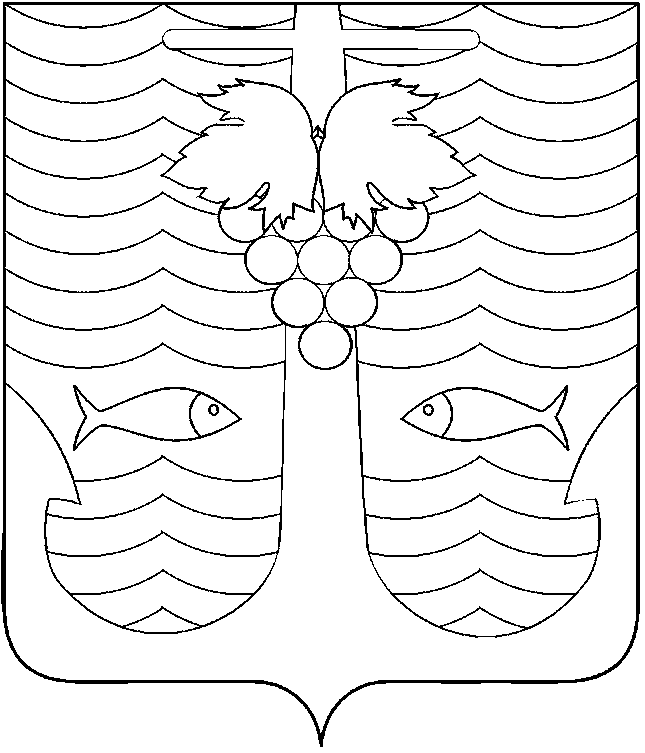 АДМИНИСТРАЦИЯ  ТЕМРЮКСКОГО ГОРОДСКОГО ПОСЕЛЕНИЯТЕМРЮКСКОГО РАЙОНА                                                            ПОСТАНОВЛЕНИЕот 18.06.2013                                                                                               № 578                                                                   город Темрюк                     О средней рыночной стоимости 1 квадратного метраобщей площади жилья по Темрюкскому городскому поселению Темрюкского района на 2 квартал 2013 годаНа основании Приказа Федерального агентства по строительству и жилищно-коммунальному хозяйству Министерства регионального развития Российской Федерации от 25 апреля  2013  года № 144/ГС «О средней рыночной стоимости 1 квадратного метра общей площади жилых помещений по субъектам Российской Федерации на II квартал 2013 года», расчета норматива стоимости одного квадратного метра общей площади жилья по Темрюкскому городскому поселению Темрюкского района на 2 квартал       2013 года, в целях предоставления молодым семьям социальных выплат из средств местного бюджета на приобретение жилья или строительство индивидуального жилого дома с участием средств федерального и краевого бюджетов в соответствии с подпрограммой «Обеспечение жильем молодых семей» федеральной целевой программы «Жилище» на 2011 – 2015 годы                        п о с т а н о в л я ю:1. Утвердить среднюю рыночную стоимость 1 квадратного метра общей площади жилья по Темрюкскому городскому поселению Темрюкского района на 2 квартал 2013 года в размере 31699 (тридцати одной тысячи шестиста девяносто девяти) рублей.2. Опубликовать (обнародовать) настоящее постановление и разместить в информационно-телекоммуникационной сети «Интернет» на официальном сайте Темрюкского городского поселения Темрюкского района.3. Контроль за выполнением настоящего постановления возложить на заместителя главы Темрюкского городского поселения Темрюкского района А.В.Румянцеву.4. Постановление  вступает в силу со дня его официального опубликования (обнародования) и распространяет свое действие на правоотношения, возникшие с 1 апреля 2013 года. Глава Темрюкского городского поселенияТемрюкского района                                                                             А.Д.Войтов